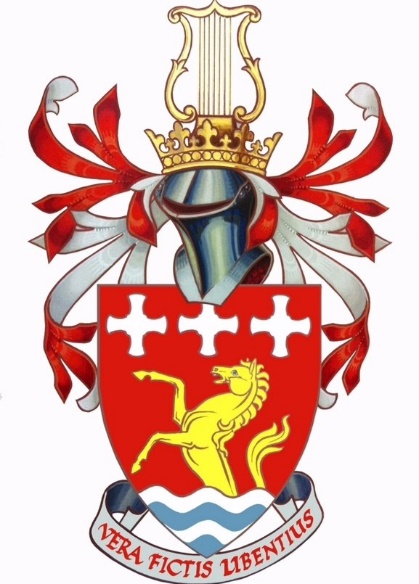 Trevelyan College JCRAgenda for Exec Meeting 20/11/17, written by JCR President HurfordAgendaApologies for absenceMike: Hi welcome  Individual ReportsLydia: There’s been a lot of feedback from VC that I’ll go into in further detail later.Mary: I’ve been exploring the idea of a Living library Nat: Like a video diaryMary: NoJames: I’m working on the informal ball video Theo: Housing campaign is going well, we have a welfare committee meeting next week. I’ve sent a housing questionnaire out so anticipate lots of feedback from that, thinking to have a talk next week. Grace: Feel free to invite people to WacComm if that will help themTheo: I also have a lot of useful resources from the DSU meeting so will pass them out. No housing tours as there has been little attendance Lydia: I have a useful handout I can pass on once it’s been developed by Pres Comm. I also have stuff to say on scholarships and bursaries, met with Tom Barber and we had a discussion. We think primary focus should be on alleviating livers in costsScholarships, fees and bursariesMichael: Lots of scholarships available specify that you have to be from the North East or live abroad ie not from the commonwealth or EU, seems unfair for other people from other deprived areas who aren’t from the North East that there’s little provision available for them. Lydia: What do you think the costs should focus onDarcy: Maybe not facilitiesMichael: at the meeting I attended at the end of last term people said they wanted to give more towards individuals to help, academic stuff good but would be nice to hear back from what their individuals are doing with the money. VC Meeting feedbackLydia: In regards to naming the new college they want not a saint or a man as a name of the new college. I suggested Mo Molam and wrote a report about it, it went down well and that will be voted on at next town hall meeting. It will be sick if they had that We’re advocating on the college fee being removed for livers in that aren’t freshers, shouldn’t have to pay after they’ve already paid in freshers week. We fed back that students that have to do volunteer jobs to fill in for all the other jobs that had ‘voluntary severance’ and don’t get paid, isn’t far. VC is ‘concerned’ about counselling provision in Durham, we currently don’t meet the quotation of counsellor to student ratio that other unis have. We also spoke about library pressure as all the new colleges don’t have libraries as they’re too expensive, means more influx of students here. The VC mentioned looking at ways to improve BillyB space. We also talked about the race course and how it’ll be used as MC undergoes development. My full report is going on JCR Website.Mike: I think it’s a good idea to use the race course space, they have a space like a football pitch there Where is the PS4?Ben Zealley: Upper kcr Strategy surveyLydia: Had a lot of great feedback, over 200 people engaged and feedback in surveyRipped off campaignDarcy: Demonstration is going to happen next Wednesday, improve on last one which wasn’t to do with DSU and was not well organised. Their new objectives: Freeze accommodation fees (it was decided that demanding them to be lowered was unrealistic and wouldn’t happen)Increase transparency Changes to bursariesThey had an idea to do with postcards that I’ll pick up tomorrow, will give them out around college for people to fill in, hopefully will get more people engaged. Catering trial sessionNat: It was useful and 2 hours of trying out the technology system where the freshers input what they have for dinner. Ricky was interested in student feedback and is invested in what they think.Lydia Kember: what happensNat: you come out with a tray and you type into the mcdonnalds screen thing what you’ve icked up on your trayEmma: What’s the purpose of this again please Nat: They want to log what people are eating so they can channel the food portions and make sure they never run out of options people want and also there won’t be lots of foodwaste. Ball chairJames: We’re gonna start publicising more about this as loads of people don’t actually understand what the position entails Feedback on Theo’s presidencyMike: It was bants but people need to know that the constitutional order thing is a load of bollocks, if Ben was away you actually go to the Assistant Treasurer obvs not who’s next in constitutional order.Emma: Isn’t that obvious though? Like clearly Theo’s post was a jokeMike: some people take it seriously, I’ll be doing some constitutional review next term. AOBEmma: some graduates who visited Trevs this week asked whether we all got on as an exec and I said yes and that was quite nice. Nice that we get on and like each other Mike: hmm 